KUPNÍ SMLOUVA Číslo objednatele :Číslo zhotovitele : 5-20015uzavřená ve smyslu ustanovení § 2079 a násl. Zákona č. 89/2012 Sb., (občanský zákoník) mezi těmito stranami :I. SMLUVNÍ STRANYObjednatel : 			Astronomický ústav AV ČR, v.v.i.Sídlo :				Fričova 298, Ondřejov, 251 65IČO :				67985815DIČ : 				CZ67985815ID datové schránky :		49qnh3hZastoupený :			ved. THS Libuší Kronusovou  Osoba oprávněná k jednání :	Mgr. Martin Jelínek, PhD.Telefon :			323 620 111E-mail :				libuse.kronusova@asu.cas.cz, mates@asu.cas.cz(dále jen „kupující)aZhotovitel :			Moravské přístroje a. s.Sídlo : 				Masaryková 1148, Malenovice, Zlín, 763 02IČO :				13691295DIČ :				CZ13691295ID datové schránky :		dvg6e9wZastoupený :			Ing. Roman Cagaš – předseda představenstvaOsoba oprávněná k jednání :	Eva KnápkováTelefon :			577 107 171, 603 498 498E-mail :				eva@moravinst.com(dále jen „prodávající“)uzavírají dle ust. § 2079 a násl. Zákona č. 89/2012 Sb., (občanský zákoník) tuto kupní smlouvu (dále jen „smlouva“)II. PŘEDMĚT SMLOUVY1. Prodávající se zavazuje dodat kupujícímu integraci čipu E2V CCD47-10 do kamery CCD G2-1000BI s 5-pozičním filtrovým kolem - podle nabídky č. NV5-20015 ze dne 21. 5. 2020, která je přílohou této smlouvy (dále jen „zboží“).2. Kupující se zavazuje za dodané a převzaté zboží zaplatit dohodnutou kupní cenu dle článku III. této smlouvy.III. CENOVÁ A PLATEBNÍ UJEDNÁNÍ1. Za dodávku zboží je dohodnuta konečná kupní cena =179 080,00 Kč,  vč. 21% DPH. 2. Právo fakturovat vznikne prodávajícímu dnem předání zboží. 3. Daňový doklad (dále jen „fakturu“) vyhotoví prodávající v 1 výtisku, který musí vedle označení (faktura, dobropis) obsahovat i náležitosti uvedené v § 29 zákona č. 235/2004 Sb., o dani z přidané hodnoty, ve znění pozdějších předpisů. 4. Lhůta splatnosti je dohodnutá na 14 dní ode dne jejího doručení kupujícímu. V pochybnostech se má za to, že faktura je doručená třetí den po jejím odeslání prodávajícím. Kupující je povinen při placení uvádět číslo faktury jako variabilní symbol. Faktura se pokládá za včas uhrazenou, pokud je fakturovaná částka nejpozději v den splatnosti připsaná na účet prodávajícího. Fakturovaná platba bude uhrazená na účet prodávajícího uvedený na faktuře.5. Pokud nebude faktura obsahovat náležitosti uvedené v odstavci 3, je kupující oprávněn ji vrátit prodávajícímu k opravě nebo k doplnění. Prodávající fakturu opraví nebo doplní a zašle ji obratem kupujícímu. V případě oprávněného vrácení faktury kupujícím běží lhůta splatnosti opravené nebo doplněné faktury znovu od počátku, tj. ode dne jejího opětovného doručení.IV. TERMÍN DODÁNÍ ZBOŽÍ1. Prodávající se zavazuje dodat kupujícímu zboží v termínu do 31.10.2020V. OSTATNÍ UJEDNÁNÍ1. Kupující může zboží užívat dnem převzetí předávacího protokolu (dodacího listu).2. Nebezpečí škody na zboží přechází na kupujícího dnem převzetí zboží.3. Záruční doba na zboží je 24 měsíců.4. V případě skryté vady na zboží má kupující nárok na výměnu zboží nebo finanční vyrovnání.  VIII. ZÁVĚREČNÁ UJEDNÁNÍ1. Tato smlouva je vyhotovená ve dvou výtiscích, po jednom pro každou ze smluvních stran, z nichž každý má platnost originálu.2. Změna a doplnění této smlouvy je možné provádět pouze na základě písemných dodatků k ní odsouhlasených oběma smluvními stranami.3. Právní vztahy touto smlouvou neupravené se řídí příslušnými ustanoveními občanského zákoníku.4. Smlouva nabývá platnosti po podepsání smluvními stranami a účinnosti jejích uveřejněním v registru smluv. 5. Smluvní strany berou na vědomí, že smlouva, jakož i její dodatky, vyžaduje ke své účinnosti uveřejnění v registru smluv podle zákona č. 340/2015 Sb., o registru smluv, a s tímto uveřejněním souhlasí. Zaslání smlouvy do registru smluv zajistí kupující neprodleně po uzavření smlouvy. Účinnost smlouvy je datem zveřejnění v Registru smluv dle zákona 340/2015 Sb.6. Smluvní strany si smlouvu přečetly a na důkaz svého souhlasu s ní připojují své podpisy.Ve Zlíně dne:                                                                            V Ondřejově dne:…………………………………………………..                                       …………………………………………………………….Moravské přístroje a. s.                                                         Astronomický ústav AV ČR, v.v.i.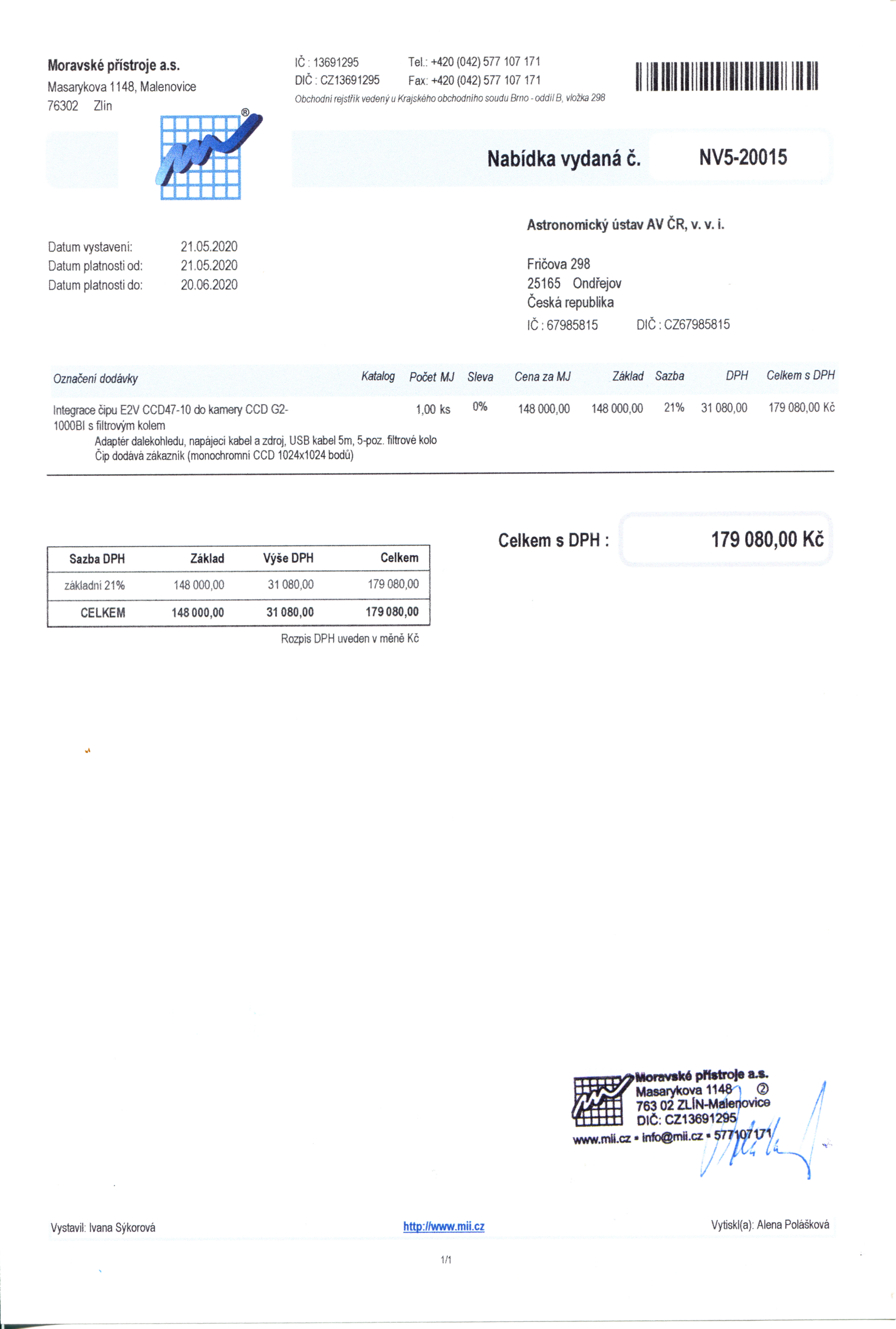 